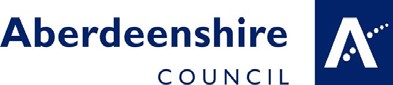 CONFIDENTIALCO-ORDINATED SUPPORT PLANName:Date Created: Date of Review:CONFIDENTIALCO-ORDINATED SUPPORT PLANParental Details:[details of the child’s parent(s) and/or those adults who have or share responsibility for their care, such as foster carers, a relative or social work services should be recorded here.The template only contains 2 boxes but additional boxes can be added as required]Parental Details continued:EDUCATION AUTHORTY CONTACT POINTSEducational ObjectivesAdditional Support RequiredPersons Providing the Additional Support